Steps to create an account in ‘SAS OnDemand for Academics’:Go to the url: https://odamid.oda.sas.com/SASODARegistration/Fill the required details and submit – Please use your personal email id as it is for academic purposes – Do not use mu-sigma mail IDVerify and activate your accountGo to https://odamid.oda.sas.com and login using the username sent to your email – Your account might take few hours to get processed and then you should be able to loginYou will be redirected to https://odamid.oda.sas.com/SASODAControlCenter/Click on SAS Studio 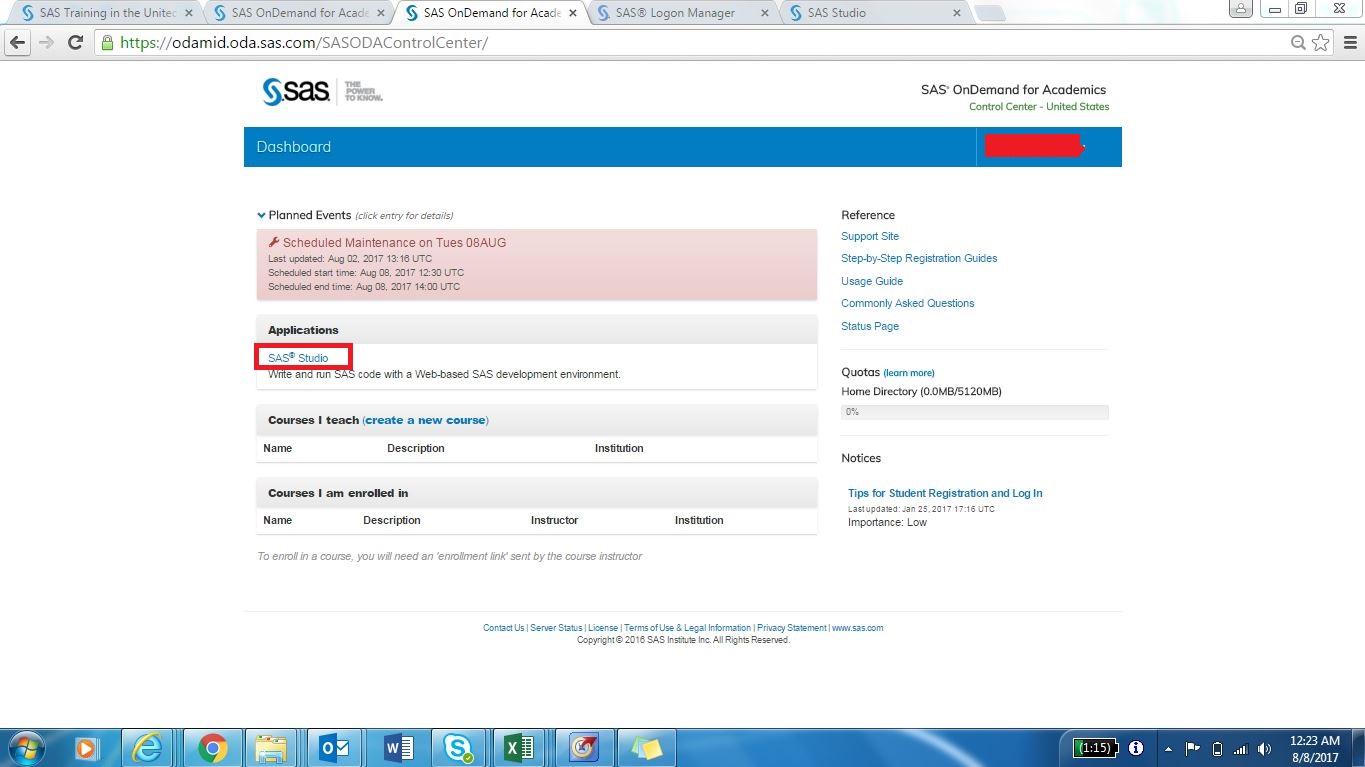 This will open the interface 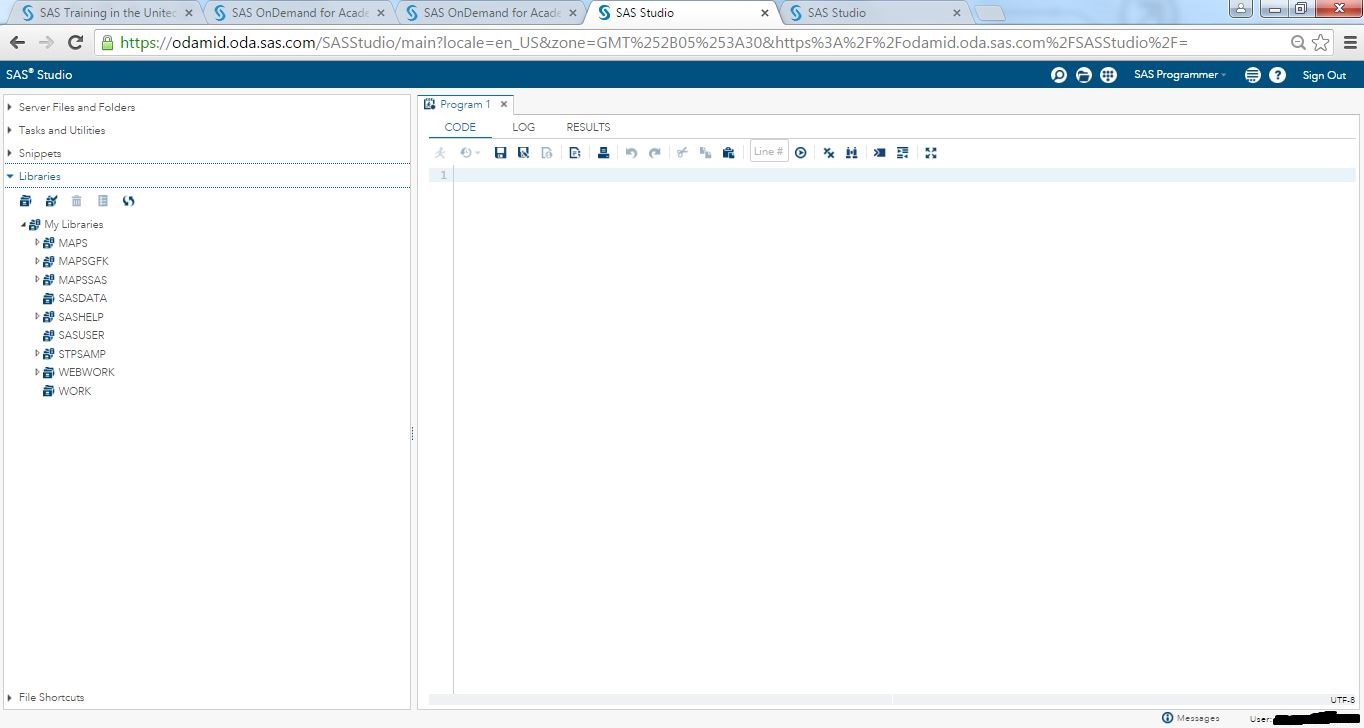 